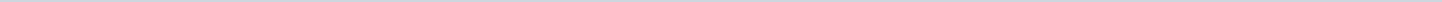 Index (5 onderwerpen)1 Lbr VNG, 22-033, Doorstart hervormingsagenda jeugd, zaaknr 662110, 202205312 Lbr VNG, 22-031, Opvang Asielzoekers, zaaknr 662113, 2205313 Brf Ondernemersvereniging Lemelerveld, Opvang AMV's in Lemelerveld, zaaknr 661520, 202205234 Brf Inwoner, Plaatsing alleenstaande minderjarige asielzoekers locatie Posthoorn Lemelerveld, zaaknr 660939, 202205175 Lbr VNG, 22-029, Inwerkingtreding en implementatie van de Wet open overheid, zaaknr 660827, 20220517Lbr VNG, 22-033, Doorstart hervormingsagenda jeugd, zaaknr 662110, 20220531MetadataDocumenten (1)Lbr VNG, 22-031, Opvang Asielzoekers, zaaknr 662113, 220531MetadataDocumenten (1)Brf Ondernemersvereniging Lemelerveld, Opvang AMV's in Lemelerveld, zaaknr 661520, 20220523MetadataDocumenten (1)Brf Inwoner, Plaatsing alleenstaande minderjarige asielzoekers locatie Posthoorn Lemelerveld, zaaknr 660939, 20220517MetadataDocumenten (1)Lbr VNG, 22-029, Inwerkingtreding en implementatie van de Wet open overheid, zaaknr 660827, 20220517MetadataDocumenten (1)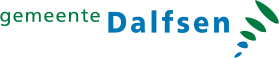 Gemeente DalfsenAangemaakt op:Gemeente Dalfsen29-03-2024 10:10Ingekomen stukPeriode: 2022Status: Ter afdoening in handen van het college stellenLaatst gewijzigd23-06-2022 10:17ZichtbaarheidOpenbaarStatusTer afdoening in handen van het college stellen#Naam van documentPub. datumInfo1.Lbr VNG, 22-033, Doorstart hervormingsagenda jeugd, zaaknr 662110, 2022053131-05-2022PDF,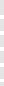 2,54 MB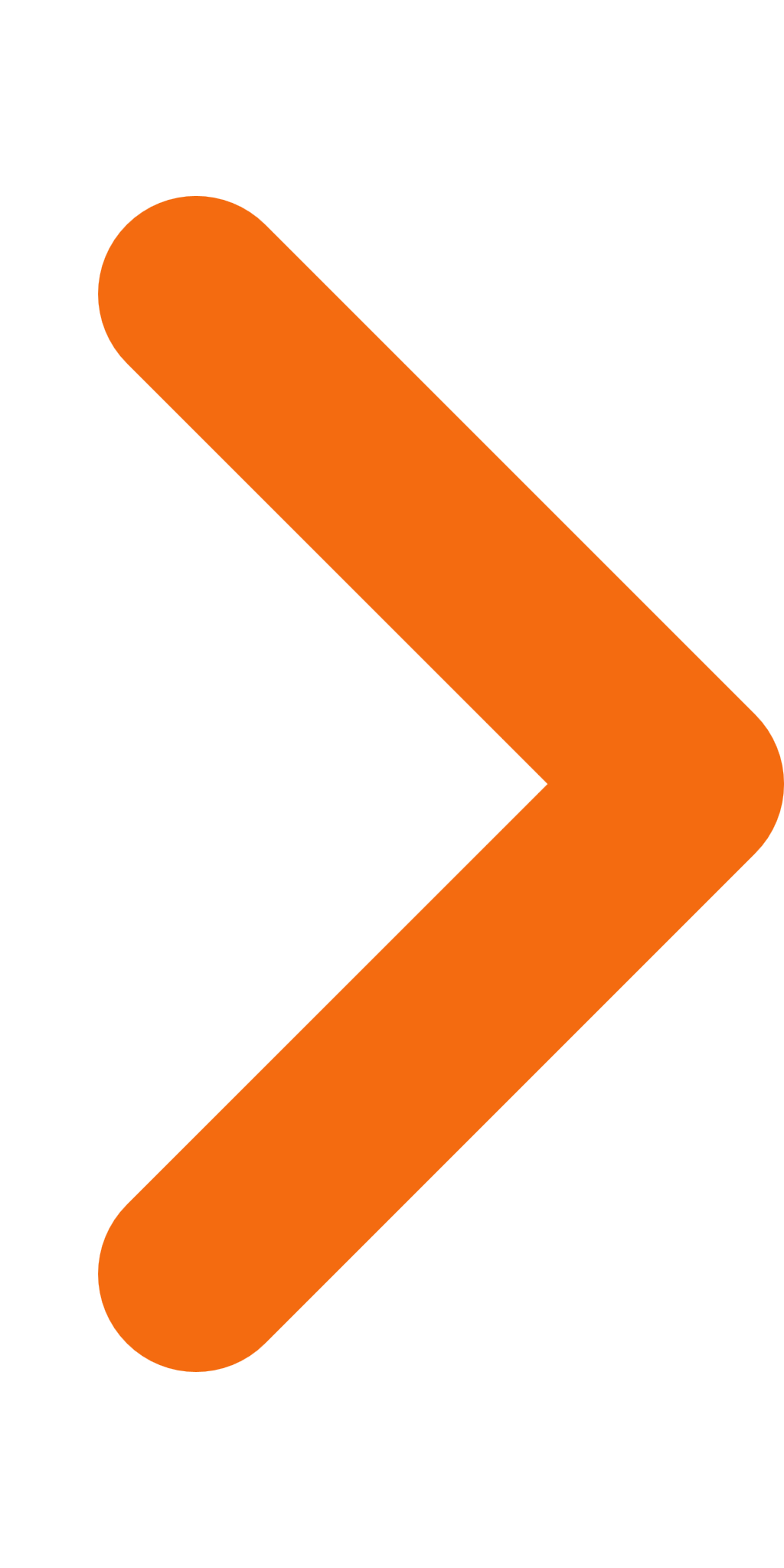 Laatst gewijzigd23-06-2022 10:07ZichtbaarheidOpenbaarStatusTer afdoening in handen van het college stellen#Naam van documentPub. datumInfo1.Lbr VNG, 22-031, Opvang Asielzoekers, zaaknr 662113, 22053131-05-2022PDF,194,98 KBLaatst gewijzigd02-06-2022 11:48ZichtbaarheidOpenbaarStatusTer afdoening in handen van het college stellen#Naam van documentPub. datumInfo1.Brf Ondernemersvereniging Lemelerveld, Opvang AMV's in Lemelerveld, zaaknr 661520, 2022052323-05-2022PDF,855,23 KBLaatst gewijzigd02-06-2022 11:47ZichtbaarheidOpenbaarStatusTer afdoening in handen van het college stellen#Naam van documentPub. datumInfo1.Brf Inwoner, Plaatsing alleenstaande minderjarige asielzoekers locatie Posthoorn Lemelerveld, zaaknr 660939, 2022051717-05-2022PDF,174,86 KBLaatst gewijzigd02-06-2022 11:44ZichtbaarheidOpenbaarStatusTer afdoening in handen van het college stellen#Naam van documentPub. datumInfo1.Lbr VNG, 22-029, Inwerkingtreding en implementatie van de Wet open overheid, zaaknr 660827, 2022051717-05-2022PDF,190,83 KB